SAMEDI 29 mai  à 16h  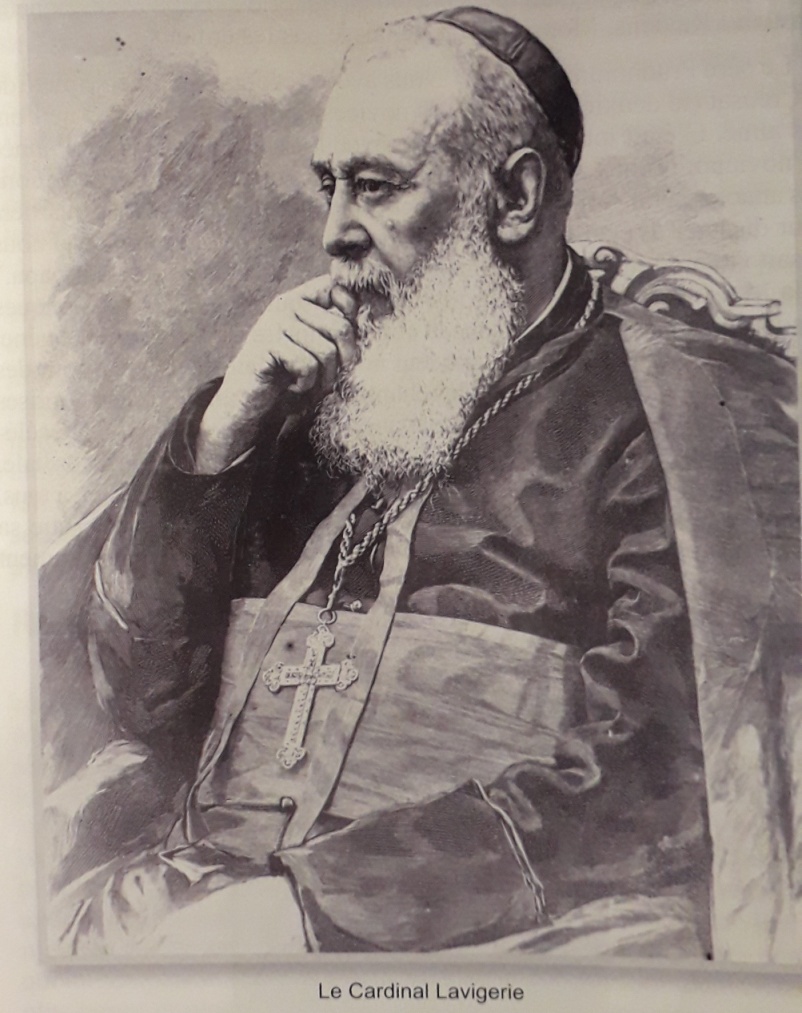 une rencontre dans le cadre de la formation permanente ayant pour thème"LE CARDINAL LAVIGERIE ET SA MÉTHODE D'ÉVANGÉLISATION.QUEL HÉRITAGE POUR NOUS AUJOURD'HUI? "A la maison diocésaineProgramme:16h00 à 17h00 : présentation diaporama sur le Cardinal Lavigerie17h00 à 17h30 : partages / débatSOYEZ LES BIENVENUS